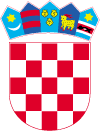     REPUBLIKA  HRVATSKABJELOVARSKO – BILOGORSKA ŽUPANIJA	          OPĆINA SIRAČ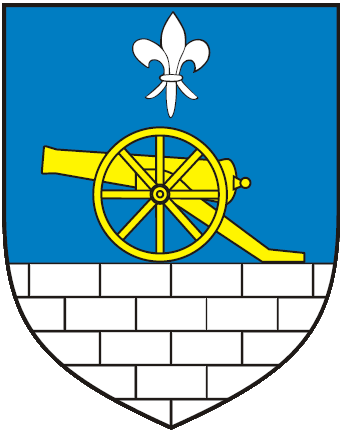 	         Općinski načelnik_______________________________Tel.: 043/675-250, Fax: 043/675-259    opcina@sirac.hrKLASA:401-04/20-01/1URBROJ: 2111/04-02-20-5Sirač, 19.02.2020.BILJEŠKE UZ FINANCIJSKA IZVJEŠĆA ZA 2019. GODINUI. UvodNaziv obveznika:		OPĆINA SIRAČSjedište obveznika:		43541 SIRAČAdresa sjedišta: 		Stjepana Radića 120/1Šifra županije, općine		07, 390Broj RKP-a			35159Matični broj:			02591073OIB:				93565930259Razina:			22, 23Razdjel:			000Šifra djelatnosti -NKD 2007:8411Razdoblje:			01.01.- 31.12.2019.II. Bilješke uz izvješće o prohodima i rashodima, primicima i izdacima – Obrazac PR-RASTablica 1. Ostvareni prihodi za 2018. i 2019. godinuRačun             Prihodi i primici	                         Ostvareno	               Ostvareno                  Indeks                                                                                        2018.                            2019.                            2019./18.6      Prihodi poslovanja		                                 8.509.535                12.880.407                      151,4%7      Prihodi od prodaje nefinancijske imovine            40.735                      45.766                      112,4%UKUPNO PRIHODI I PRIMICI	            		    8.550.270	         12.926.173                  151,2%PRIHODI  I PRIMICI POSLOVANJAAOP - 001  Prihodi poslovanja – povećani su u odnosu na prošlu godinu za 51,4%, a zbog povećanih prihoda poreza na dohodak i fiskalnog izravnanja, od tekućih i kapitalnih pomoći unutar općeg proračuna  te od donacija.AOP - 004  Porez i prirez na dohodak od nesamostalnog rada (611) povećan je za  13,5%, temeljem povećanja fiskalnog izravnanja. Općina Sirač na temelju povrata poreza u 2018. godini vratila je 80.131 kn, u 2019. godini vratila je 61.642 kn što je 76,9%, odnosno povrat poreza na dohodak manji je u odnosu na prošlu godinu za 23,10%.  AOP - 018  Porez na imovinu (613) umanjen je za 24.983 kn, odnosno 83,9% što se odnosi na smanjenje povremenih poreza na imovinu. AOP – 045  Prihodi od pomoći unutar  općeg proračuna povećani su za 204,0%, što je rezultat povećanja tekućih i kapitalnih pomoći. AOP – 055  Prihodi od tekućih pomoći u iznosu od 2.607.512 kn, odnosno 133,6%, odnose se na:- pomoći kao kompenzacijske mjere za fiskalne učinke izmjena u sustavu poreza na dohodak u visini razlike između prihoda poreza na dohodak ostvarenih u 2018. godini, a koje su u državnom proračunu evidentirane kao rashod 2019. godine u iznosu od 2.310.930,32 kn, - nacionalno financiranje Programa „Zaželi“ iz Europskog socijalnog fonda u iznosu od 174.184,18 kn, - biračke odbore za EU Parlamenta u iznosu od 33.004,39 kn,- za sanaciju i konzervaciju Starog grada od strane Ministarstva kulture po ugovoru u iznosu od 50.000,00 kn - tekuće pomoći Bjelovarsko-bilogorske županije u iznosu od 39.393,36 kn (za ogrjev korisnicima socijalne pomoći u iznosu od 33.250,00 kn, sufinanciranje troškova izbora za vijeće nacionalnih manjina u iznosu od 3.143,36 kn, te za Vijeće srpske nacionalne manjine u iznosu od 3.000,00 kn).AOP -056 Prihodi od kapitalnih pomoći  u iznosu od 1.074.695 kn znatno su veći u odnosu na 2018. godinu jer je Općini odobreno pet projekata za kapitalna ulaganja kako slijedi za:energetsku obnovu zgrade Lanara doznačeno nam je  30.447,53 kn od I fazu adaptacije doma u Kipu od Središnjeg državnog ureda za obnovu i stambeno zbrinjavanje dobili smo 194.246,93 kn. Sredstva trebaju biti utrošena do lipnja 2020. godineulicu Nikole Tesle od Ministarstva regionalnog razvoja dobili smo 350.000 knadaptaciju Hrvatskog doma - Pakra od Ministarstva regionalnog razvoja dobili smo 350.000 knkrovište zgrade općine od Ministarstva regionalnog razvoja dobili smo 150.000 knAOP -057 Tekuće pomoći od izvanproračunskih korisnika (6341) odnose se na pomoći HZZ za javne radove, a ostvarena su u iznosu od 80.543 kn. U 2019.g smanjen je broj zaposlenih na dva djelatnika u javnim radovima u odnosu na 2018. godinu kada je bilo zaposleno osam djelatnika.AOP -066 Pomoći temeljem prijenosa EU sredstava odnose se na financiranje Programa „Zaželi“, a oprihodovano je s primljenog predujma (konto - 23957) uplaćenog u 2018. godini za nastale troškove u 2019. i 2018. godini, a prema odobrenim zahtjevima za naknadu sredstava. Program „Zaželi“ započeo je u srpnju 2018. godine.AOP 074  Prihodi od imovine u iznosu od 409.815,00 kn povećani su zbog rudnog doprinosa. AOP – 083 Prihodi od nefinancijske imovine ovisi o eksploataciji mineralnih sirovina. AOP 084 Prihod od koncesije ovisi o zauzetosti površine na kojoj se vrši eksploatacija mineralnih sirovina. AOP 085 smanjen je prihod od iznajmljivanja prostora i domova zbog uređenja i adaptacije.AOP 086  povećan je prihod naknade za otkopanu količinu mineralnih sirovina (rudni doprinos). U 2018. godini iznosio je 64.293 kn dok je naknada u 2019. godini naplaćena u iznosu od 155.560 kn.AOP 089  Smanjen je prihod od legalizacije, što ovisi o upućenim zahtjevima Ureda za graditeljstvo BBŽ na obračun legalizacije. AOP -108 Prihodi od naknade pokretnih trgovina smanjen je zbog ukinute naknade, a  po odluci Općinskog vijeća od rujna 2019. godine. AOP – 113 Prihodi vodnog gospodarstva ovisi o uplati Hrvatskih voda. AOP – 114 Na povećanje doprinosi za šume (šumski doprinos) utjecala je povećana stopa obračuna doprinosa sa 5% na 10%. AOP – 116 Ostali nespomenuti prihodi - je naknada za održavanje groblja, a rezultat je bolje naplate.AOP – 121 Prihodi od komunalne naknade rezultat je bolje naplate u 2019. godini.AOP – 126 Prihodi od pruženih usluga povećani su zbog prihoda od vođenja NUV-a za Hrvatske vode.AOP -128 Donacije pravnih i fizičkih osoba izvan općeg proračuna, odnose se na donacije trgovačkih društava za Dane šljiva i donacije građana za humanitarni Božićni koncert. Prikupljena sredstva od humanitarnog koncerta uplaćena su Osnovnoj školi za nabavku opreme vrtića. AOP – 129 Prihod od kapitalnih donacija ostvaren je od darovane imovine. AOP – 147  Ostali prihodi sastoje se od uplata kotizacije za ocjenjivanje uzoraka rakije i korištenje štanda na Danima šljiva i rakijaTablica 2. Izvršeni rashodi i izdaci za 2018. i 2019. godinuRačun             Rashodi i izdaci		Ostvareno	             Ostvareno           Indeks                                                                                                                            2018.                        2019.	 2019./18.	3	Rashodi poslovanja                                            7.022.554	8.916.063           127,0%		4	Rashodi za nabavu nefinancijske  imovine             1.195.264            3.150.307	          263,6%		5	Izdaci za financijsku imovinu i otplatu zajmova                  0	                      0                  -		UKUPNO RASHODI I IZDACI      	            8.217.818         12.066.370          146,8%Višak/-manjak prihoda i primitaka 		      	       332.452              859.803	          121,6%Preneseni višak/manjak prethodnih godina     	       559.905              852.767            31,4%Prijenos višak/manjka u slijedeće razdoblje    	       892.357           1.712.570          191,9%U višku prihoda iz 2018. godine u iznosu od  892.357 kn nalazila su se sredstva Hrvatskog zavoda za zapošljavanje u iznosu od 39.590 kn. Navedena sredstva smo vratiti u 2019. godini na teret prenesenog viška prihoda.  Rashodi i izdaci u 2019. godini ostvareni su sa 146.8%, sukladno ostvarenim prihodima i primitcima, te je ostvaren višak prihoda 2019. g. u iznosu od 859.803 kn.RASHODI  I IZDACI POSLOVANJA  AOP – 151 Plaće za redovan rad su ostvarene za 147,2% . Povećani troškovi su zbog Programa „Zaželi“. U 2018. godini plaće su teretile troškove za četiri mjeseca, a u 2019. godini za cijelu godinu. Sukladno tome povećani su i troškovi doprinosa na plaće AOP -156 i naknade troškova zaposlenicima AOP-161.AOP – 162 Smanjeni su rashodi za službena putovanja jer smo u rujnu kupili službeno vozilo. AOP – 163 Naknada za prijevoz povećana je zbog provođenja Programa „Zaželi“, a kroz cijelu godinu.  AOP – 164 Stručno usavršavanje zaposlenika povećano je zbog potrebe za izobrazbom s područja proračunskog računovodstva,  za GDPR i za rad na projektima.AOP – 167 Troškovi uredskog materijala i ostalih materijalnih rashoda povećani su za troškove higijenskih potrepština za korisnike u Programu „Zaželi“.AOP – 169  U 2018. godini plaćeni su troškovi električne energije izvođaču radova za privremeni pročistač, na kojega glasi brojilo, za period od deset godina u iznosu od 57.947,00 kn.  Od 9. mj. 2018. godine i na dalje redovno plaćamo mjesečnu potrošnju električne energije.AOP 170 Povećani su izdaci za održavanje zbog adaptacije i uređenja građevinskih objekata.AOP 173 Izdaci za službenu i radnu odjeću i obuću povećani su jer se dio opreme kupuje svake druge godine, a prema pravilniku.AOP 176  Usluge tekućeg i investicijskog održavanja veće su zbog adaptacije glavne zgrade Hrvatskog doma, izmjena krovišta na zgradi općine, adaptacija streljane u prizemlju zgrade općine, popravak krovišta na staroj OŠ u Bijeloj, dovršetak sanacije nogostupa, održavanje nerazvrstanih cesta i poljskih puteva, održavanje javnih površina, rušenje stare kuće i održavanje javne rasvjete.AOP 177 Usluge promidžbe i informiranja smanjene su zbog otkazanih ugovora za promidžbu i informiranje, te zbog postupka izvršenja ugovora za Programa „Zaželi“ koji je pretežno nabavljen u 2018. godini.AOP 180 Smanjeni su troškovi zdravstvenih usluga zbog liječničkih pregleda zaposlenika koji se obavljaju svake treće godine. AOP 181 Smanjeni su troškovi za intelektualne i osobne usluge jer smo u 2018. godini imali izmjeru obiteljskih kuća za komunalnu naknadu. AOP 182 Povećani su troškovi računalnih usluga zbog preuzimanja naknade za uređenje voda, te su povećani troškovi redovnih računalnih usluga.AOP 183 Povećani su troškovi ostalih usluga zbog programa „Zaželi“ (vođenje projekta, prijevoz zaposlenika na dodatno obrazovanje i usavršavanje).AOP 184 Smanjeni su troškovi naknade osobama izvan radnog odnosa, a odnose se na putne troškove roditeljima koji su imali djecu za pred-školu, a djeca su bila s područja drugih mjesnih odbora. AOP 186 Naknade za rad predstavničkih i izvršnih tijela povećani su zbog izbora vijeća za nacionalne manjine i za EU Parlament.AOP 187 Premije osiguranja povećane su zbog nabavke službenog vozila. AOP 188  Izdaci reprezentacije- povećani su zbog većih izdvajanja u organizaciji manifestacija: Dani šljiva i rakije, Gastro, Dan općine Sirač, Advent, Humanitarni Božićni koncert, doček Nove godine i Maskenbal. Osim toga i redovni troškovi reprezentacije kao što su: ugošćavanje načelnika susjednih općina, gradonačelnika gradova, župana, vijećnika, mjesnih odbora i drugih poslovnih partnera. AOP 190 Pristojbe i naknade povećane su zbog rješenja Fondu zaštite okoliša za kaznu, odnosno poticajna naknada za smanjenje mješovitog komunalnog otpada za 2017. i 2018. godinu.AOP 208 Bankarske usluge i usluge platnog prometa povećane su zbog povećanih rashoda poslovanja i plaćanja u platnom prometu, a što je temelj naplate naknade. AOP 219 Subvencije poljoprivrednicima i obrtnicima povećane su zbog povećanog broja umjetne oplodnje goveda (280,00 kn po govedu), te subvencije osiguranja usjeva poljoprivrednicima (subvencija općine je 50% po svakom osiguranju usjeva koje se nalazi na području općine).AOP 229 Tekuće pomoći unutar općeg proračuna smanjene su u 2019. godini pošto su dva projekta završena u 2018. godini, a financirana su s Gradom Daruvarom.AOP232 Tekuće pomoći proračunskim korisnicima drugih proračuna povećani su za sredstva iznad standarda za financiranje plaća JVP Daruvar. AOP 233 Kapitalne pomoći  proračunskim korisnicima drugog proračuna povećane su zbog pomoći vrtiću za nabavku krevetića. Vrtić je pri osnovnoj školi, a škola je proračunski korisnik županije.AOP 254 Naknade građanima i kućanstvima povećane su za više isplaćene stipendije, za novorođenu djecu, pomoći obiteljima zbog požara, pomoći obitelji za plaćanje troškova vrtića.AOP 255 Naknade građanima i kućanstvima u naravi smanjena su plaćanja troškova stanovanja za korisnike socijalne pomoći, a sve prema podnesenim zahtjevima.AOP 259 Tekuće donacije u novcu veće su zbog povećanog broja udruga koje su se javile na javne pozive i natječaje. Počele su s radom dvije udruge koje su bile neaktivne, što je iziskivalo i veća sredstva za početak rada.AOP 263 Kapitalne pomoći za dvije vjerske zajednice u iznosu od 95.250,00 kn za obnovu crkve i župnog ureda.AOP 273 Kapitalnom pomoći trgovačkom društvu u javnom sektoru financirana je okončana situacija idejnog projekta UPOV-a Općine Sirač sa 20% (Aglomeracija).   Prihodi i rashodi od nefinancijske imovine AOP – 304 Prihodi od prodaje proizvedene dugotrajne imovine odnose se na otplatu stanova izuzetih iz pretvorbe. Općini Sirač pripada prihod od 45%, a u državni proračun uplaćuje se prihod od 55%, što je obveza u potpunosti podmirena na kraju godine.AOP – 307 Prihodi od ostalih građevinskih objekata povećani su zbog prodaje grobnih okvira na groblju Sirač.AOP 341 Rashodi za nabavu nefinancijske imovine ostvareni su u iznosu od 3.150.307 kn, što je 263,6% u odnosu na 2018. godinuAOP 344 Zemljište – planirani nastavak otkupa zemljišta u poduzetničkoj zonu nije realiziran u 2019. godine. AOP 350 Licence – odnose se na troškove licenci i konfiguracije sustava za jedno računalo.AOP 356 Stambeni objekti trošak su suvlasničkog dijela darovane nekretnine u Šibovcu, a knjiženje je provedeno kroz prihode i rashode.AOP 357 Poslovni objekti - trošak su izgradnje garaže iza zgrade općine.AOP 358 Ceste, željeznice i ostali prometni objekti - trošak su izgradnje ceste u ulici N.Tesle, te izgradnja parkirališta iza zgrade općine. AOP 359 Rashodi su za novu javnu rasvjetu, grobne okvire te priključak za Poduzetničku zonu Lanara - izrada EOTRP-a za trafostanicu.AOP 361 Rashodi za uredsku opremu povećani su zbog nabave stolova i stolica za Hrvatski dom, opreme za streljanu, te računala i ostala uredska oprema općine.AOP 362 Rashodi komunikacijske opreme troškovi su nabavke jednog mobilnog uređaja za potrebe programa „Zaželi“. AOP 363 Rashodi opreme za održavanje i zaštitu je klimatizacijski uređaj toplo/hladno za streljanu.AOP 366 Sportska i glazbena oprema - troškovi su novog ozvučenja s mikrofonima za Hrvatski dom.AOP 367 Uređaji, strojevi i oprema ostale namjene troškovi su za novi rider, trimer, dasku za snijeg, perilica za suđe i dva bojlera na struju.AOP 370 Prijevozna sredstva u cestovnom prometu - u 2018. godini kupljen je novi kombi za komunalni odjel, a u 2019. godini kupljeno je službeno vozilo za ured načelnika.AOP 375 Knjige  - kupljene su knjige s tematikom hrvatske i ratne vojne povijesti, Domovinski rat i monografija naše županije. AOP 380 Višegodišnji nasadi - troškovi su otkupa suvlasničkog dijela šume na području Šibovca zbog rješavanja imovinsko pravnih odnosa.AOP 384 Ulaganja u računalne programe troškovi su uvođenja e-računa te integracija s bazom podataka i proračunskim računovodstvom, te izmjena baze podataka, odnosno praćenje po izvorima financiranja.AOP 394 Dodatna ulaganja na građevinskim objektima povećana su zbog:energetske obnove zgrade LanaraI. i II. faza dogradnje Hrvatskog doma - Pakra - prostor za udrugeidejno rješenje za turistički centarAOP 397  Dodatna ulaganja za ostalu nefinancijsku imovinu troškovi su glavnog projekta lokalne ceste Pakrani-Bijela-Borki, u svrhu apliciranja projekta na EU fondove.AOP 399 Zbog ulaganja na nefinancijsku imovinu ostvaren je manjak prihoda od nefinancijske imovine u iznosu od 3.104.541 kn. Korekcijom kapitalnih pomoći manjak prihoda od nefinancijske imovine smanjen je na 2.212.727 kn = (AOP 238 bilance).AOP 641 Stanje novčanih sredstava na kraju godine u iznosu od 2.571.269 kn odnosi se na stanje novčanih sredstava:- na redovnom žiro-računu iznose:		 1.940.969,09 kn- u blagajni iznose:				           547,12 kn- na deviznom žiro-računu iznose:                        1.625,13 kn- žiro-računu Programa „Zaželi“ iznose:          628.127,55 knAOP 642 Prosječan broj zaposlenih na kraju razdoblja veći je zbog zapošljavanja u Programu „Zaželi“, a zbog zamjene dvije djelatnice na porodiljom dopustu, te zapošljavanje dvoje djelatnika na određeno vrijeme u komunalnom pogonu i dvije djelatnice u jedinstvenom upravnom odjelu.AOP 644 Prosječan broj zaposlenih na osnovu sati rada veći je zbog novog zapošljavanja.  III Bilješke uz bilancu – Obrazac BilancaAOP 009 Stambeni objekti – povećani su zbog darovanice stana u Bijeloj od Bjelovarsko-bilogorske županije i osnovne škole Sirač, te za otkup suvlasničkog dijela 1/6 kuće i okućnice u Šibovcu. AOP 010 Stambeni objekti – povećani su zbog darovanice stare područne osnovne škole u Bijeloj od Bjelovarsko-bilogorske županije i osnovne škole Sirač, te za otkup suvlasničkog dijela 1/6 kuće i okućnice u Šibovcu. AOP 015 Uredska oprema i namještaj veći su zbog nove nabave stolova i stolica za salu u Hrvatskom domu, ormarići za mikrofone i audio-zvučnu opremu; ormari, stolice i sef za oružje u streljani; za ured općine novi server, uništavač dokumenata, laptop, računalo i skener, i trakaste zavjese u Hrvatskom dom - Pakra (KUD) sve ukupno u vrijednosti od 203.010 kn.AOP 016 Komunikacijska oprema – kupljen jedan mobilni uređaj u iznosu od 1.499 kn.AOP 017 Oprema za održavanje i zaštitu  povećana je za nabavu klime uređaja toplo/hladno u streljani u iznosu od 28.343 kn.AOP 020  Sportska i glazbena oprema  - troškovi su nabave novog ozvučenja s mikrofonima  u Hrvatskom domu u iznosu od 35.000,00 kn. AOP 021 Uređaji, strojevi i oprema uvećani su zbog nabave za novi rider, trimer, dasku za snijeg, perilica za suđe i dva bojlera na struju u vrijednosti 168.980,00 kn.AOP 025 Prijevozna sredstva u cestovnom prometu - kupljeno je službeno vozilo za ured načelnika u iznosu od 189.167 kn, te donacija starog vozila za potrebe komunalnog odjela u iznosu od 7.000,00 kn.AOP 031 Knjige povećanje je od 112,1% zbog kupljenih knjiga s tematikom hrvatske i ratne vojne povijesti, Domovinski rat i monografija naše županije. AOP 042 Ulaganje u računalne programe od 126,0% povećano je zbog uvođenje e-računa te integracija s bazom podataka i proračunskim računovodstvom, te izmjena baze podataka, odnosno praćenje po izvorima financiranja.AOP 052 Građevinski objekti u pripremi u vrijednosti od  1.899.463 knHrvatski dom - Pakra - uredi za udrugeKonzultantske usluge za projekt - dom ŠibovacRekonstrukcija doma Kip - vodni doprinosTurističko- kulturni centar Sirač - idejno rješenjeEnergetska obnova zgrade LanaraIzgradnja puta prema LukačuRekonstrukcija ulice Nikole TesleIzrada  EUTRP-a za trafo stanicu u poduzetničkoj zoni LanaraOdvodni kanal prema Ajmanu - I faza AOP 062 Roba za daljnju prodaju, adekvatno se umanjuje isknjižavanjem, odnosno prodajom kompostera, grobnica i grobnih okvira. U 2019. godini izgrađeno je 12 novih grobnih okvira u vrijednosti od 46.205 kn, a prodano je 8 grobnih okvira i 3 kompostera.AOP 067 Novac na računu kod tuzemnih poslovnih banaka u iznosu od 2.570.722 kn odnosi se na stanje novčanih sredstava na:- redovnom žiro-računu u iznosu od: 1.940.969,09 kn- deviznom žiro-računu u iznosu od:        1.625,13 kn- žiro-računu Programa „Zaželi“ od:    628.127,55 knAOP 071 Novac u blagajni u iznosu od 547 knAOP 080 Ostala potraživanja odnose se na plaćene predujmove.AOP 140 Potraživanja za prihode poslovanja  smanjena su zbog provedenog otpisa potraživanja preko 169-AOP 156.AOP 141 Potraživanja za poreze smanjuju se jer nema novih zaduženja, a zbog ukidanja poreza na tvrtku. Naplaćuju se samo stara potraživanja.AOP 152 Potraživanja za upravne i administrativne pristojbe odnose se na potraživanja za:Upravne i administrativne pristojbe u iznosu od 1.888,71 knPrihodi po posebnim propisima doprinos za šume, (NUV) i dr. od 870.592,39 knPrihodi od komunalnog doprinosa i komunalne naknade od 556.792,39 knAOP 157 Potraživanje od nefinancijske imovine smanjuje se temeljem otplate stanova. U 2019.g. u potpunosti je otplaćen jedan stan, te za otplatu imamo još četiri stana. AOP 165 Obveze za zaposlene veće su zbog zaposlenja četiri djelatnika na određeno vrijeme.AOP 170 Obveze za ostale financijske rashode odnose se na usluge platnog prometa iz prosinca 2019.g. AOP 172 Obveze za naknade građanima i kućanstvima odnosi se na neisplaćene stipendije 2019/2020. godine. Ugovori su potpisani u siječnju, a potom su im isplaćeni zaostaci stipendija.AOP 233 do 238 Rezultat poslovanja višak/-manjak prihoda poslovanja Hrvatskom zavodu za zapošljavanje vraćeno je 39.590,10 kn na teret viška prihoda poslovanja. Po odluci o rezultatu poslovanja 2018. godine, viškom prihoda poslovanja pokrit je manjak nefinancijske imovine u iznosu od 904.171,36 kn. Višak prihoda poslovanja 2018. godini u iznosu 852.767,06 kn prenosi se u 2019. godinu.Obračunati višak prihoda poslovanja 2019. godine iznosi 3.964.343,48 kn, a nakon korekcije kapitalnih pomoći krajem godine u iznosu od 891.812,43 kn iznosi  3.072.531,05 kn, što sa prijenosom iz prethodne godine iznosi 3.925.298,11 kn. AOP 286 Ostale nespomenute obveze troškovi su obveze financiranja jasličke skupine vrtića  jer nemamo osiguran vrtić za jasličku skupinu te koristimo usluge obližnjih vrtića i osiguravamo po djetetu do 1.120,00 knAOP 287 Obveze za naplaćene tuđe prihode obveze su za naknadu za uređenje voda. AOP 289 Obveze za EU predujmove iz kojih financiramo Program „Zaželi“ IV Bilješke uz izvještaj o prihodima i rashodima prema funkcijskoj klasifikaciji– PR-RAS funkcijskiU ovaj obrazac unose se rashodi prema funkcijskoj klasifikaciji izdataka. AOP 630 obrasca PR-RAS jednak je AOP-u 137 obrasca PR-RAS funkcijski i iznosi 12.066.370 kuna i veći je za 46,8% u odnosu na 2018. godinu, a odnosi se na: AOP 001 - Opće javne usluge povećane su zbog izbora za EU parlament i za Vijeća nacionalnih manjinaAOP 018 - Troškovi civilne zaštite smanjeni su u nabavci opreme AOP 031 - Ekonomski poslovi značajno su se povećali zbog ulaganja u poljoprivredi, na cestovnoj infrastrukturi, te povećanje troškova za manifestacije od općeg interesa općine (Maskenbal, Dani šljiva i rakija,  Gastro i Advent)AOP 071 - Zaštita okoliša - zajednički su troškovi ulaganja na projektima za pročistač otpadnih voda  u        Siraču.AOP 078 - Usluge unapređenja stanovanja i zajednice povećana su zbog ulaganja na zgradama i        domovima od interesa općineAOP 103 - Rekreacija, kultura i religija povećani su za troškove sporta i rekreacije, a zbog dvije        udruge  koje su aktivno počele s radom u 2019. godini.  AOP 110 - Obrazovanje se odnosi na predškolski odgoj i povećanje troškove za plaće i naknade        zaposlenicima  u vrtiću kao i za materijalne troškove.AOP 125 - Socijalna zaštita - povećana je za troškove projekta Programa „Zaželi“V Bilješke uz obrazac P-VRIO - promjene u vrijednosti i obujmu imovine Povećanje i smanjene imovine i potraživanja obavljeno je preko računa 915.AOP 018  Promjene u obujmu imovine odnose se na povećanje unosa donacije stana od Bjelovarsko-bilogorske županije - osnovna škole Sirač. Prema knjigovodstvenoj evidenciji osnovne škole neotpisana vrijednost iznosi 21.931 kn što povećava vrijednost naše imovine.VI Bilješke uz izvještaj o obvezama – Obrazac OBVEZEAOP 001 Stanje obveza na početku razdoblja 1.1.2019. iznosi 2.202.608 kn, a odnosi se uglavnom na primljen predujam za Program „Zaželi“AOP 002 Povećanje obveza iznosi   12.833.951 knNa povećanje obveza najviše je uticao Program „Zaželi“, tekuća i investicijska ulaganja na građevinske objekte i cestovnu infrastrukturu. AOP 019 Podmirene obveze iznose 14.207.017 knAOP 036 Stanje obveza na kraju godine iznose 829.542 knAOP 037 - Stanje dospjelih obveza iznosi 465.269 kn, a odnose se na:                                   -232 - Obveze za materijalne rashode u iznosu od ……………………..  20.970 kn-234 – Obveza za financijske rashode u iznosu od ………….......................  150 kn-237 - Obveze za naknade građanima i kućanstvima u iznosu od ……..……. 73 kn-239 – Ostale tekuće obveze u iznosu od ……….………………………440.923 kn-24   – Obveze za nabavu proizvedene dugotrajne imovine u iznosu od .... 3.153 knAOP 090 - Stanje nedospjelih obveza u iznosu od 364.274 kuna odnosi se naObveze za rashode poslovanja   		  341.508 knObveza za nabavu nefinancijske imovine         22.766 knVII Izvještaj o vlasničkim udjelima  / neto imovini – OBRAZAC UDJOpćina Sirač u 2019. godini nije imala promjena vezano za vlasničke udjele.U vlasničkom udjelu  Darkoma d.o.o. za komunalnu djelatnost Daruvar imamo 8%  udjela u iznosu od 1.244.400,00. U Radio Daruvaru imamo vlasničkog udjela u iznosu od 900,00 kuna. Osnivački udio u JVP Daruvar iznosi 7% bez financijskog pokazatelja. Općina ima Obveznice RH u iznosu od 863,94 kuna.  Stručni referent za financije						   Općinski načelnik   Marija Miler								  Branimir Miler, oecc			